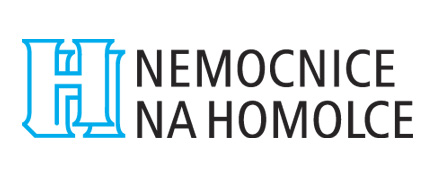 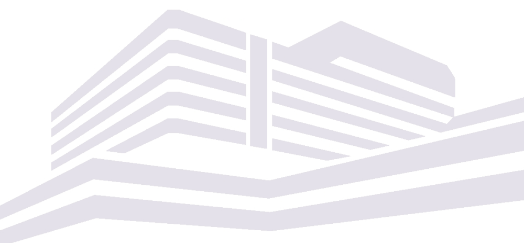 Tisková zpráva5. 6. 2023Nemocnice Na Homolce, Roentgenova 2, 150 30 Praha 5http://www.homolka.cz600. robotická cévní operace na Homolce – nejvíce operací nejen v České republice Nemocnice Na Homolce byla prvním zdravotnickým zařízením v Česku, které v roce 2005 začalo operovat s robotem, a již od začátku robotický systém využívali při operacích cévní chirurgové. Roboticky asistovaná operace břišní aorty se v roce 2006 stala světově unikátním výkonem. V současnosti slavíme již 600 robotických cévních operací. V počtu operací si stále držíme světové prvenství.Průkopníkem robotických cévních operací je primář prof. Petr Štádler, který je zároveň školitelem pro lékaře z Evropy i ze zámoří. Nejčastější roboticky asistované výkony představují operace výdutí břišní aorty a zúžených nebo uzavřených pánevních tepen či břišní aorty. Dále jsou to zákroky na slezinné tepně, ledvinných tepnách či tepně zásobující játra a žaludek.  Díky dvacetileté zkušenosti a nové generaci robota Da Vinci jsou cévní chirurgové na Homolce schopni provádět stále náročnější výkony a širší spektrum operací. Operace výdutě břišní aorty, při nichž se postižená část nahrazuje cévní protézou, se dají provést buď otevřeně, endovaskulárně, laparoskopicky nebo roboticky. A každá z možností má svoje opodstatnění. Robotická operace je po endovaskulárním zákroku pro pacienta nejšetrnější. Pacient má na břiše místo řezu několik malých vpichů a rychleji se zotavuje a má zanedbatelné riziko, že se mu vytvoří kýla v jizvě.  Příčinou vzniku výdutě břišní aorty jsou degenerativní změny její stěny, nejčastěji na podkladu aterosklerotických nebo i zánětlivých změn, ale i vrozená onemocnění pojivové tkáně. Častěji jsou postiženi muži, u kterých výskyt výdutě břišní aorty významněji stoupá ve věku nad 50 let. „Hlavní nebezpečí spočívá v riziku prasknutí výdutě aorty, které pak představuje osmdesát až devadesátiprocentní úmrtnost,“ vysvětlil primář Štádler, zatímco riziko úmrtí po plánovaném chirurgickém řešení je tři až pět procent. V případě rizikových ukazatelů proto prevence hraje zásadní úlohu.   Ke vzniku tohoto onemocnění mají někteří lidé genetické dispozice. Kromě dědičného zatížení k němu přispívá i vysoký krevní tlak, nesprávná životospráva, kouření a nedostatek pohybu a také bílá rasa (u bělochů je výduť častější). Bedlivě sledováni by měli být také pacienti trpící ischemickou chorobou dolních končetin, kterým hrozí zúžení nebo uzávěry příslušných tepen a mají zvýšené riziko infarktu nebo mrtvice. Nemocnice Na Homolce přijímá k léčbě cévních onemocnění pacienty z celé České republiky a na základě spolupráce s Národním ústavem srdečních a cévních chorob v Bratislavě i pacienty ze Slovenska. Aorta a pánevní tepny se na Homolce operují pomocí všech dostupných technologií. Cévní chirurgové volí pro každého pacienta vždy tu nejvhodnější z možností – od klasické otevřené operace přes laparoskopické a endovaskulární zákroky až po robotickou operaci, která se v oblasti cévní chirurgie v žádné jiné nemocnici v republice nenabízí. Cévní chirurgové plánují rozšířit spektrum robotických cévních zákroků, a nabídnout tak pacientům další možnosti této miniinvazivní léčby. Kontakt na tiskovou mluvčí Nemocnice Na Homolce:Mgr. Martina Dostálovátel.: +420 257 273 056mobil: +420 724 083 906e-mail: martina.dostalova@homolka.cz